
What Is a Healthy Relationship?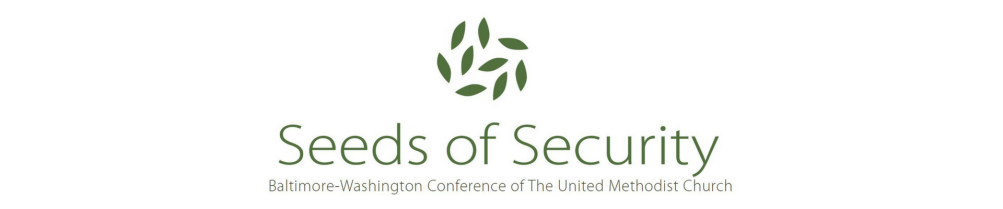 
People define relationships in many different ways, but for a relationship to be healthy you are:Communicating: You talk openly about problems and listen to one another. You respect each other’s opinions.Respectful: You value each other as you are.Trusting: You believe what your partner has to say.  You do not feel the need to “prove” each other’s trustworthiness.Honest: You are honest with each other, but can still keep some things private.Equal: You make decisions together and hold each other to the same standard.Enjoying personal time: You enjoy spending time apart, alone or with others. You respect each other’s need for time apart.Economic/financial partners: You and your partner have equal say with regard to finances. All partners have access to the resources they need.Engaging in supportive parenting: All partners are able to parent in a way they feel comfortable with. For more information, go to the National Coalition Against Domestic Violence (NCADV) website or to the Seeds of Security webpage of the Baltimore-Washington Conference at www.bwcumc.org/ministries/sos.RESOURCESSusanna Wesley House (Baltimore)
410-837-3787, www.susannawesleyhouse.org
Arundel House of Hope
410-863-4888, www.hoh.org
Marian House                                    
410-467-4121, https://www.marianhouse.org/
Sarah’s House
410-551-7722,  Catholicharities-md.org (multiple locations)
Source: National Domestic Violence Hotline www.thehotline.org/healthy-relationships/relationship-spectrum/
What Is a Healthy Relationship?
People define relationships in many different ways, but for a relationship to be healthy you are:Communicating: You talk openly about problems and listen to one another. You respect each other’s opinions.Respectful: You value each other as you are.Trusting: You believe what your partner has to say.  You do not feel the need to “prove” each other’s trustworthiness.Honest: You are honest with each other, but can still keep some things private.Equal: You make decisions together and hold each other to the same standard.Enjoying personal time: You enjoy spending time apart, alone or with others. You respect each other’s need for time apart.Economic/financial partners: You and your partner have equal say with regard to finances. All partners have access to the resources they need.Engaging in supportive parenting: All partners are able to parent in a way they feel comfortable with. For more information, go to the National Coalition Against Domestic Violence (NCADV) website or to the Seeds of Security webpage of the Baltimore-Washington Conference at www.bwcumc.org/ministries/sos.RESOURCESSusanna Wesley House (Baltimore)
410-837-3787, www.susannawesleyhouse.org
Arundel House of Hope
410-863-4888, www.hoh.org
Marian House                                    
410-467-4121, https://www.marianhouse.org/
Sarah’s House
410-551-7722,  Catholicharities-md.org (multiple locations)
Source: National Domestic Violence Hotline www.thehotline.org/healthy-relationships/relationship-spectrum/